Vegårshei IL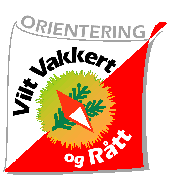 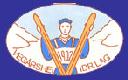   inviterer til          O-trolleir9. - 10. juni 2017Sted: 	Fjellheim, Vegårshei ski- og aktivitetssenter i Myra på Vegårshei. Overnatting: 	På Fjellheim. Det er noen rom med senger, resten sover på gulvet i andre rom på Fjellheim. Aldersgruppe:	Leiren er åpen for aldersgruppen 8-14 år. Det vil bli opplegg både for de som er helt ferske o-løpere, og de som har sprunget en stund.Påmelding: 	Påmelding på Eventor innen påmeldingsfrist 6. juni kl. 23.59.	(Evt. til flatenarild@gmail.com). I Eventor må en velge at også treninger vises for å få fram arrangementet.Påmeldingsavgift: 	 300 kroner for deltakere (faktureres klubbene i etterkant). Gratis for ledere/ledsagere. Aktiviteter: 		- På O-troll-leiren skal vi øve på orientering og o-tekniske   ferdigheter. - Sosialt samvær.- Bli bedre kjent med løpere fra andre klubber.- Avsluttes med løpet Rekrutten på lørdag.Program:		Fredag 9. juni:			18.00	 – ankomst			18.30 – trening/aktiviteter			20.00 – kveldsmat			21.00 – leiker/aktiviteter			22.30 – soving/lading			Lørdag 10. juni:			08.30 – frokost 			09.30 – trening				   pakking			12.00 – Rekrutten, første start			Hjemreise rett fra Rekrutten Ta med:	- O-tøy				- Håndkle		- Emitbrikke (hvis du har)	- Toalettsaker		- Kompass (hvis du har)		- Innesko		- Sovepose				- Skift		- Liggeunderlag			- Varmt tøy/utetøy (se an været….)		- Pute					Klubbene må stille med voksne ledere.Vi handler inn felles mat og godteri til alle. (Hvis noen har noen matallergier må vi få beskjed om det.)Kontaktperson: 		Arild Flaten, tlf. 99796199 				e-post: flatenarild@gmail.comVELKOMMEN TIL VEGÅRSHEI